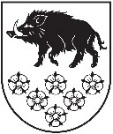 LATVIJAS REPUBLIKAKANDAVAS NOVADA DOMEDārza iela 6, Kandava, Kandavas novads, LV – 3120, Reģ. Nr.90000050886, Tālrunis 631 82028, fakss 631 82027, e-pasts: dome@kandava.lvKandavā APSTIPRINĀTSKandavas novada domes sēdē2019.gada 31.oktobrī( protokols Nr.12  8.§)Kandavas novada domes saistošie noteikumi Nr. 23“Grozījums Kandavas novada domes 2015.gada 28.maija saistošajos noteikumos Nr.13 “Kārtība, kādā ģimene vai atsevišķi dzīvojoša persona atzīstama par maznodrošinātu Kandavas novadā””Izdoti saskaņā ar likuma „Par pašvaldībām” 43. panta trešo daļu, likuma	„Par palīdzību dzīvokļa jautājumu risināšanā” 14. panta sesto daļu un Ministru kabineta 2014. gada 25. novembra noteikumu Nr. 727 “Darbības programmas “Pārtikas un pamata materiālās palīdzības sniegšana vistrūcīgākajām personām 2014.–2020. gada plānošanas periodā” īstenošanas noteikumi” 4.1.3.3. apakšpunktu.Izdarīt Kandavas novada domes 2015.gada 28.maija saistošajos noteikumos Nr.13 “Kārtība, kādā ģimene vai atsevišķi dzīvojoša persona atzīstama par maznodrošinātu Kandavas novadā” (turpmāk - noteikumi), kas apstiprināti Kandavas novada domes sēdē 2015.gada 28.maijā(protokols Nr.9  27.§), precizēti domes sēdē 2015.gada 25.jūnijā (protokols Nr.11  19.§), ar grozījumiem domes sēdē 2019.gada 25.jūlijā (protokols Nr. 8  3.§) šādu grozījumu:Aizstāt noteikumu 2.punktā nosaukumu “Kandavas novada domes pašvaldības aģentūra “Kandavas novada sociālais dienests”” ar nosaukumu “Kandavas novada sociālais dienests”.Kandavas novada domes priekšsēdētāja     (personiskais paraksts) Inga PriedePaskaidrojuma rakstsKandavas novada domes saistošo noteikumu Nr.23“Grozījums Kandavas novada domes 2015.gada 28.maija saistošajos noteikumos Nr.13 “Kārtība, kādā ģimene vai atsevišķi dzīvojoša persona atzīstama par maznodrošinātu Kandavas novadā”” projektam 1. Projekta nepieciešamības pamatojums:2019. gada 26. septembrī Kandavas novada domes sēdē tika pieņemts lēmums likvidēt Kandavas novada domes pašvaldības aģentūru “Kandavas novada sociālais dienests”, reģistrācijas Nr.90001349618, un izveidot Kandavas novada pašvaldības iestādi “Kandavas novada sociālais dienests” (protokols Nr. 11, 14.§). Lēmums nosaka, ka Kandavas novada pašvaldības iestāde “Kandavas novada sociālais dienests” ir Kandavas novada domes pašvaldības aģentūras “Kandavas novada sociālais dienests” tiesību, darba tiesisko attiecību, saistību, funkciju, mantas, informācijas sistēmu,  licencēto sociālo un medicīnas pakalpojumu un arhīva pārņēmēja sākot ar 2019. gada 2. decembri. Pamatojoties uz to, nepieciešams veikt grozījumus Kandavas novada domes 2015.gada 28.maija saistošajos noteikumos Nr.13 “Kārtība, kādā ģimene vai atsevišķi dzīvojoša persona atzīstama par maznodrošinātu Kandavas novadā” aizstājot vārdus “Kandavas novada domes pašvaldības aģentūra” ar vārdiem “Kandavas novada pašvaldības iestāde”.2. Projekta satura izklāsts:Saistošo noteikumu 2.punktā vārdi “Kandavas novada domes pašvaldības aģentūra” ar vārdiem “Kandavas novada pašvaldības iestāde”.3. Informācija par plānoto projekta ietekmi uz pašvaldības budžetu:Saistošo noteikumu grozījumu īstenošanai nav nepieciešams veidot jaunas institūcijas vai darba vietas, vai paplašināt esošo institūciju kompetenci.4. Informācija par plānoto projekta ietekmi uz uzņēmējdarbības vidi pašvaldības teritorijā:Projekts nerada ietekmi uz uzņēmējdarbības vidi pašvaldības teritorijā.5. Informācija par plānoto projekta ietekmi uz administratīvajām procedūrām:Saistošie noteikumi izskatīti Kandavas novada domes Sociālo lietu un veselības aizsardzības komitejā un apstiprināti Kandavas novada domes sēdē.6. Konsultācijas ar privātpersonām:Konsultācijas ar privātpersonām, izstrādājot saistošos noteikumus, nav veiktas.Kandavas novada domes priekšsēdētāja     (personiskais paraksts)   Inga Priede